           Form JCDA-7	     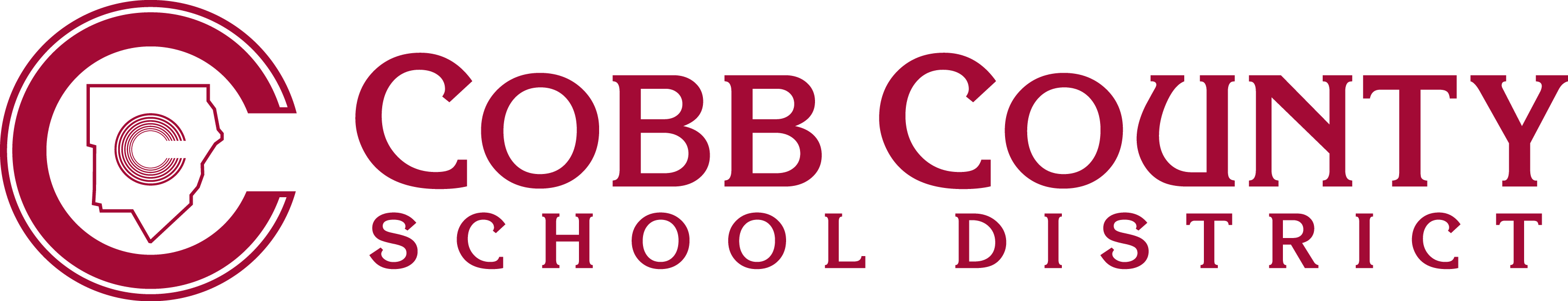 Empowering Dreams for the FutureIn regards to this referral, specify the date of any previous strategies/interventions.  Include all that apply.White – School                                                           Yellow – Teacher                                                                 Pink – ParentStudent’s Name: CCSD ID# Grade: Period: Subject:Contact Information:Contact Information: Parent/Guardian Contacted:(Parent/Guardian Name)(Parent/Guardian Name)(Parent/Guardian Name)(Date/Time)Primary Phone: Alternate Phone:          Message Left:   Y   NCircle One:     Home   Work   CellCircle One:     Home   Work   CellCircle One:     Home   Work   CellCircle One:     Home   Work   CellDate of Incident: Time: Location:Description of Infraction:Description of Infraction: X X X X XStudent/Teacher ConferenceStudent/Teacher ConferenceStudent/Teacher Conference  Phone Contact with Parent  Phone Contact with Parent  DetentionChanges Seating ArrangementsChanges Seating ArrangementsChanges Seating Arrangements  Parent/Teacher Conference  Parent/Teacher Conference  Referred to Counselor  Referred to Counselor  Referred to CounselorWritten Notification to ParentWritten Notification to ParentWritten Notification to Parent  Denied Privileges  Referred to Administrator  Referred to Administrator  Referred to Administrator  Referred to AdministratorOther:Referring Teacher:Referring Teacher: Date: Date:Print Name                                                                                         SignaturePrint Name                                                                                         SignaturePrint Name                                                                                         SignaturePrint Name                                                                                         SignaturePrint Name                                                                                         SignaturePrint Name                                                                                         SignaturePrint Name                                                                                         SignatureADMINISTRATION USE ONLYCSIS Location Code (e.g. 11 [During School Hours/On School Grounds/ On Campus], 		           13 [ During School Hours. School-Sponsored Activity/Transportation]):CSIS Location Code (e.g. 11 [During School Hours/On School Grounds/ On Campus], 		           13 [ During School Hours. School-Sponsored Activity/Transportation]):CSIS Location Code (e.g. 11 [During School Hours/On School Grounds/ On Campus], 		           13 [ During School Hours. School-Sponsored Activity/Transportation]):CSIS Location Code (e.g. 11 [During School Hours/On School Grounds/ On Campus], 		           13 [ During School Hours. School-Sponsored Activity/Transportation]):CSIS Location Code (e.g. 11 [During School Hours/On School Grounds/ On Campus], 		           13 [ During School Hours. School-Sponsored Activity/Transportation]):CSIS Location Code (e.g. 11 [During School Hours/On School Grounds/ On Campus], 		           13 [ During School Hours. School-Sponsored Activity/Transportation]):CSIS Location Code (e.g. 11 [During School Hours/On School Grounds/ On Campus], 		           13 [ During School Hours. School-Sponsored Activity/Transportation]):CSIS Location Code (e.g. 11 [During School Hours/On School Grounds/ On Campus], 		           13 [ During School Hours. School-Sponsored Activity/Transportation]):CSIS Location Code (e.g. 11 [During School Hours/On School Grounds/ On Campus], 		           13 [ During School Hours. School-Sponsored Activity/Transportation]):CSIS Location Code (e.g. 11 [During School Hours/On School Grounds/ On Campus], 		           13 [ During School Hours. School-Sponsored Activity/Transportation]):CSIS Location Code (e.g. 11 [During School Hours/On School Grounds/ On Campus], 		           13 [ During School Hours. School-Sponsored Activity/Transportation]):CSIS Location Code (e.g. 11 [During School Hours/On School Grounds/ On Campus], 		           13 [ During School Hours. School-Sponsored Activity/Transportation]):CSIS Location Code (e.g. 11 [During School Hours/On School Grounds/ On Campus], 		           13 [ During School Hours. School-Sponsored Activity/Transportation]):CSIS Location Code (e.g. 11 [During School Hours/On School Grounds/ On Campus], 		           13 [ During School Hours. School-Sponsored Activity/Transportation]):CSIS Location Code (e.g. 11 [During School Hours/On School Grounds/ On Campus], 		           13 [ During School Hours. School-Sponsored Activity/Transportation]):CSIS Location Code (e.g. 11 [During School Hours/On School Grounds/ On Campus], 		           13 [ During School Hours. School-Sponsored Activity/Transportation]):CSIS Location Code (e.g. 11 [During School Hours/On School Grounds/ On Campus], 		           13 [ During School Hours. School-Sponsored Activity/Transportation]):Additional OCR Reporting  Police were notified         Student was arrested  Restraint was used        If so, Physical or Mechanical?Additional OCR Reporting  Police were notified         Student was arrested  Restraint was used        If so, Physical or Mechanical?Additional OCR Reporting  Police were notified         Student was arrested  Restraint was used        If so, Physical or Mechanical?Additional OCR Reporting  Police were notified         Student was arrested  Restraint was used        If so, Physical or Mechanical?Additional OCR Reporting  Police were notified         Student was arrested  Restraint was used        If so, Physical or Mechanical?Additional OCR Reporting  Police were notified         Student was arrested  Restraint was used        If so, Physical or Mechanical?Additional OCR Reporting  Police were notified         Student was arrested  Restraint was used        If so, Physical or Mechanical?Additional OCR Reporting  Police were notified         Student was arrested  Restraint was used        If so, Physical or Mechanical?Additional OCR Reporting  Police were notified         Student was arrested  Restraint was used        If so, Physical or Mechanical?Additional OCR Reporting  Police were notified         Student was arrested  Restraint was used        If so, Physical or Mechanical?Additional OCR Reporting  Police were notified         Student was arrested  Restraint was used        If so, Physical or Mechanical?ADMINISTRATION USE ONLYAdditional OCR Reporting  Police were notified         Student was arrested  Restraint was used        If so, Physical or Mechanical?Additional OCR Reporting  Police were notified         Student was arrested  Restraint was used        If so, Physical or Mechanical?Additional OCR Reporting  Police were notified         Student was arrested  Restraint was used        If so, Physical or Mechanical?Additional OCR Reporting  Police were notified         Student was arrested  Restraint was used        If so, Physical or Mechanical?Additional OCR Reporting  Police were notified         Student was arrested  Restraint was used        If so, Physical or Mechanical?Additional OCR Reporting  Police were notified         Student was arrested  Restraint was used        If so, Physical or Mechanical?Additional OCR Reporting  Police were notified         Student was arrested  Restraint was used        If so, Physical or Mechanical?Additional OCR Reporting  Police were notified         Student was arrested  Restraint was used        If so, Physical or Mechanical?Additional OCR Reporting  Police were notified         Student was arrested  Restraint was used        If so, Physical or Mechanical?Additional OCR Reporting  Police were notified         Student was arrested  Restraint was used        If so, Physical or Mechanical?Additional OCR Reporting  Police were notified         Student was arrested  Restraint was used        If so, Physical or Mechanical?ADMINISTRATION USE ONLYStudent Code of Conduct Violation(s) (e.g. G1, H2, L2):Student Code of Conduct Violation(s) (e.g. G1, H2, L2):Student Code of Conduct Violation(s) (e.g. G1, H2, L2):Student Code of Conduct Violation(s) (e.g. G1, H2, L2):Student Code of Conduct Violation(s) (e.g. G1, H2, L2):Student Code of Conduct Violation(s) (e.g. G1, H2, L2):Student Code of Conduct Violation(s) (e.g. G1, H2, L2):Student Code of Conduct Violation(s) (e.g. G1, H2, L2):Student Code of Conduct Violation(s) (e.g. G1, H2, L2):Student Code of Conduct Violation(s) (e.g. G1, H2, L2):ADMINISTRATION USE ONLYState Incident Types(s) (e.g. 11291, 10061, 11457): State Incident Types(s) (e.g. 11291, 10061, 11457): State Incident Types(s) (e.g. 11291, 10061, 11457): State Incident Types(s) (e.g. 11291, 10061, 11457): State Incident Types(s) (e.g. 11291, 10061, 11457): State Incident Types(s) (e.g. 11291, 10061, 11457): State Incident Types(s) (e.g. 11291, 10061, 11457): State Incident Types(s) (e.g. 11291, 10061, 11457): State Incident Types(s) (e.g. 11291, 10061, 11457): State Incident Types(s) (e.g. 11291, 10061, 11457): ADMINISTRATION USE ONLYAdministrative Action:Administrative Action:Administrative Action:  Conference With Student (50130)  Conference With Student (50130)  Conference With Student (50130)  Conference With Student (50130)  Conference With Student (50130)  Conference With Student (50130)  Conference With Student (50130)  Conference With Student (50130)  Conference With Student (50130)  Warning (50132)  Warning (50132)  Warning (50132)  Warning (50132)  Warning (50132)  Warning (50132)  Warning (50132)  Warning (50132)  Warning (50132)  Referred back to Teacher (50113)  Referred back to Teacher (50113)  Referred back to Teacher (50113)  Referred back to Teacher (50113)  Referred back to Teacher (50113)  Referred back to Teacher (50113)  Referred back to Teacher (50113)  Referred back to Teacher (50113)  Referred back to Teacher (50113)  Referred back to Teacher (50113)ADMINISTRATION USE ONLY Other (include Action Code):  Other (include Action Code):  Other (include Action Code):  Other (include Action Code): ADMINISTRATION USE ONLY Administrative Detention (50100) – Date(s): Administrative Detention (50100) – Date(s): Administrative Detention (50100) – Date(s): Administrative Detention (50100) – Date(s): Administrative Detention (50100) – Date(s): Administrative Detention (50100) – Date(s): Administrative Detention (50100) – Date(s): Administrative Detention (50100) – Date(s): Time: Time: Location: Location:ADMINISTRATION USE ONLY In-School Suspension (51021): In-School Suspension (51021): In-School Suspension (51021): In-School Suspension (51021): In-School Suspension (51021):Number of Days:   1    2   3    4    5  Number of Days:   1    2   3    4    5  Number of Days:   1    2   3    4    5  Number of Days:   1    2   3    4    5  Number of Days:   1    2   3    4    5  Number of Days:   1    2   3    4    5  Number of Days:   1    2   3    4    5  Number of Days:   1    2   3    4    5   Beginning Date: Beginning Date: Beginning Date: Beginning Date: Beginning Date:             /             /                      /             /                      /             /                      /             /                      /             /                      /             /           Ending Date:   Ending Date:   Ending Date:   Ending Date:             /            /                      /            /                      /            /          ADMINISTRATION USE ONLYIf a student serves any part of the day in ISS, the student is ineligible to participate in extracurricular activities on the day assigned to ISS. If the local school administration closes ISS during part of a student's assignment (example: course registration of students), the student can participate in extracurricular activities for that particular day. High school students enrolled in cooperative programs and assigned to ISS can report to their workstation in the business community after the school day has ended. Students completing their ISS contract on a Friday may participate in extracurricular activities on Saturday.If a student serves any part of the day in ISS, the student is ineligible to participate in extracurricular activities on the day assigned to ISS. If the local school administration closes ISS during part of a student's assignment (example: course registration of students), the student can participate in extracurricular activities for that particular day. High school students enrolled in cooperative programs and assigned to ISS can report to their workstation in the business community after the school day has ended. Students completing their ISS contract on a Friday may participate in extracurricular activities on Saturday.If a student serves any part of the day in ISS, the student is ineligible to participate in extracurricular activities on the day assigned to ISS. If the local school administration closes ISS during part of a student's assignment (example: course registration of students), the student can participate in extracurricular activities for that particular day. High school students enrolled in cooperative programs and assigned to ISS can report to their workstation in the business community after the school day has ended. Students completing their ISS contract on a Friday may participate in extracurricular activities on Saturday.If a student serves any part of the day in ISS, the student is ineligible to participate in extracurricular activities on the day assigned to ISS. If the local school administration closes ISS during part of a student's assignment (example: course registration of students), the student can participate in extracurricular activities for that particular day. High school students enrolled in cooperative programs and assigned to ISS can report to their workstation in the business community after the school day has ended. Students completing their ISS contract on a Friday may participate in extracurricular activities on Saturday.If a student serves any part of the day in ISS, the student is ineligible to participate in extracurricular activities on the day assigned to ISS. If the local school administration closes ISS during part of a student's assignment (example: course registration of students), the student can participate in extracurricular activities for that particular day. High school students enrolled in cooperative programs and assigned to ISS can report to their workstation in the business community after the school day has ended. Students completing their ISS contract on a Friday may participate in extracurricular activities on Saturday.If a student serves any part of the day in ISS, the student is ineligible to participate in extracurricular activities on the day assigned to ISS. If the local school administration closes ISS during part of a student's assignment (example: course registration of students), the student can participate in extracurricular activities for that particular day. High school students enrolled in cooperative programs and assigned to ISS can report to their workstation in the business community after the school day has ended. Students completing their ISS contract on a Friday may participate in extracurricular activities on Saturday.If a student serves any part of the day in ISS, the student is ineligible to participate in extracurricular activities on the day assigned to ISS. If the local school administration closes ISS during part of a student's assignment (example: course registration of students), the student can participate in extracurricular activities for that particular day. High school students enrolled in cooperative programs and assigned to ISS can report to their workstation in the business community after the school day has ended. Students completing their ISS contract on a Friday may participate in extracurricular activities on Saturday.If a student serves any part of the day in ISS, the student is ineligible to participate in extracurricular activities on the day assigned to ISS. If the local school administration closes ISS during part of a student's assignment (example: course registration of students), the student can participate in extracurricular activities for that particular day. High school students enrolled in cooperative programs and assigned to ISS can report to their workstation in the business community after the school day has ended. Students completing their ISS contract on a Friday may participate in extracurricular activities on Saturday.If a student serves any part of the day in ISS, the student is ineligible to participate in extracurricular activities on the day assigned to ISS. If the local school administration closes ISS during part of a student's assignment (example: course registration of students), the student can participate in extracurricular activities for that particular day. High school students enrolled in cooperative programs and assigned to ISS can report to their workstation in the business community after the school day has ended. Students completing their ISS contract on a Friday may participate in extracurricular activities on Saturday.If a student serves any part of the day in ISS, the student is ineligible to participate in extracurricular activities on the day assigned to ISS. If the local school administration closes ISS during part of a student's assignment (example: course registration of students), the student can participate in extracurricular activities for that particular day. High school students enrolled in cooperative programs and assigned to ISS can report to their workstation in the business community after the school day has ended. Students completing their ISS contract on a Friday may participate in extracurricular activities on Saturday.If a student serves any part of the day in ISS, the student is ineligible to participate in extracurricular activities on the day assigned to ISS. If the local school administration closes ISS during part of a student's assignment (example: course registration of students), the student can participate in extracurricular activities for that particular day. High school students enrolled in cooperative programs and assigned to ISS can report to their workstation in the business community after the school day has ended. Students completing their ISS contract on a Friday may participate in extracurricular activities on Saturday.If a student serves any part of the day in ISS, the student is ineligible to participate in extracurricular activities on the day assigned to ISS. If the local school administration closes ISS during part of a student's assignment (example: course registration of students), the student can participate in extracurricular activities for that particular day. High school students enrolled in cooperative programs and assigned to ISS can report to their workstation in the business community after the school day has ended. Students completing their ISS contract on a Friday may participate in extracurricular activities on Saturday.If a student serves any part of the day in ISS, the student is ineligible to participate in extracurricular activities on the day assigned to ISS. If the local school administration closes ISS during part of a student's assignment (example: course registration of students), the student can participate in extracurricular activities for that particular day. High school students enrolled in cooperative programs and assigned to ISS can report to their workstation in the business community after the school day has ended. Students completing their ISS contract on a Friday may participate in extracurricular activities on Saturday.If a student serves any part of the day in ISS, the student is ineligible to participate in extracurricular activities on the day assigned to ISS. If the local school administration closes ISS during part of a student's assignment (example: course registration of students), the student can participate in extracurricular activities for that particular day. High school students enrolled in cooperative programs and assigned to ISS can report to their workstation in the business community after the school day has ended. Students completing their ISS contract on a Friday may participate in extracurricular activities on Saturday.If a student serves any part of the day in ISS, the student is ineligible to participate in extracurricular activities on the day assigned to ISS. If the local school administration closes ISS during part of a student's assignment (example: course registration of students), the student can participate in extracurricular activities for that particular day. High school students enrolled in cooperative programs and assigned to ISS can report to their workstation in the business community after the school day has ended. Students completing their ISS contract on a Friday may participate in extracurricular activities on Saturday.If a student serves any part of the day in ISS, the student is ineligible to participate in extracurricular activities on the day assigned to ISS. If the local school administration closes ISS during part of a student's assignment (example: course registration of students), the student can participate in extracurricular activities for that particular day. High school students enrolled in cooperative programs and assigned to ISS can report to their workstation in the business community after the school day has ended. Students completing their ISS contract on a Friday may participate in extracurricular activities on Saturday.If a student serves any part of the day in ISS, the student is ineligible to participate in extracurricular activities on the day assigned to ISS. If the local school administration closes ISS during part of a student's assignment (example: course registration of students), the student can participate in extracurricular activities for that particular day. High school students enrolled in cooperative programs and assigned to ISS can report to their workstation in the business community after the school day has ended. Students completing their ISS contract on a Friday may participate in extracurricular activities on Saturday.If a student serves any part of the day in ISS, the student is ineligible to participate in extracurricular activities on the day assigned to ISS. If the local school administration closes ISS during part of a student's assignment (example: course registration of students), the student can participate in extracurricular activities for that particular day. High school students enrolled in cooperative programs and assigned to ISS can report to their workstation in the business community after the school day has ended. Students completing their ISS contract on a Friday may participate in extracurricular activities on Saturday.If a student serves any part of the day in ISS, the student is ineligible to participate in extracurricular activities on the day assigned to ISS. If the local school administration closes ISS during part of a student's assignment (example: course registration of students), the student can participate in extracurricular activities for that particular day. High school students enrolled in cooperative programs and assigned to ISS can report to their workstation in the business community after the school day has ended. Students completing their ISS contract on a Friday may participate in extracurricular activities on Saturday.If a student serves any part of the day in ISS, the student is ineligible to participate in extracurricular activities on the day assigned to ISS. If the local school administration closes ISS during part of a student's assignment (example: course registration of students), the student can participate in extracurricular activities for that particular day. High school students enrolled in cooperative programs and assigned to ISS can report to their workstation in the business community after the school day has ended. Students completing their ISS contract on a Friday may participate in extracurricular activities on Saturday.If a student serves any part of the day in ISS, the student is ineligible to participate in extracurricular activities on the day assigned to ISS. If the local school administration closes ISS during part of a student's assignment (example: course registration of students), the student can participate in extracurricular activities for that particular day. High school students enrolled in cooperative programs and assigned to ISS can report to their workstation in the business community after the school day has ended. Students completing their ISS contract on a Friday may participate in extracurricular activities on Saturday.If a student serves any part of the day in ISS, the student is ineligible to participate in extracurricular activities on the day assigned to ISS. If the local school administration closes ISS during part of a student's assignment (example: course registration of students), the student can participate in extracurricular activities for that particular day. High school students enrolled in cooperative programs and assigned to ISS can report to their workstation in the business community after the school day has ended. Students completing their ISS contract on a Friday may participate in extracurricular activities on Saturday.If a student serves any part of the day in ISS, the student is ineligible to participate in extracurricular activities on the day assigned to ISS. If the local school administration closes ISS during part of a student's assignment (example: course registration of students), the student can participate in extracurricular activities for that particular day. High school students enrolled in cooperative programs and assigned to ISS can report to their workstation in the business community after the school day has ended. Students completing their ISS contract on a Friday may participate in extracurricular activities on Saturday.If a student serves any part of the day in ISS, the student is ineligible to participate in extracurricular activities on the day assigned to ISS. If the local school administration closes ISS during part of a student's assignment (example: course registration of students), the student can participate in extracurricular activities for that particular day. High school students enrolled in cooperative programs and assigned to ISS can report to their workstation in the business community after the school day has ended. Students completing their ISS contract on a Friday may participate in extracurricular activities on Saturday.If a student serves any part of the day in ISS, the student is ineligible to participate in extracurricular activities on the day assigned to ISS. If the local school administration closes ISS during part of a student's assignment (example: course registration of students), the student can participate in extracurricular activities for that particular day. High school students enrolled in cooperative programs and assigned to ISS can report to their workstation in the business community after the school day has ended. Students completing their ISS contract on a Friday may participate in extracurricular activities on Saturday.If a student serves any part of the day in ISS, the student is ineligible to participate in extracurricular activities on the day assigned to ISS. If the local school administration closes ISS during part of a student's assignment (example: course registration of students), the student can participate in extracurricular activities for that particular day. High school students enrolled in cooperative programs and assigned to ISS can report to their workstation in the business community after the school day has ended. Students completing their ISS contract on a Friday may participate in extracurricular activities on Saturday.If a student serves any part of the day in ISS, the student is ineligible to participate in extracurricular activities on the day assigned to ISS. If the local school administration closes ISS during part of a student's assignment (example: course registration of students), the student can participate in extracurricular activities for that particular day. High school students enrolled in cooperative programs and assigned to ISS can report to their workstation in the business community after the school day has ended. Students completing their ISS contract on a Friday may participate in extracurricular activities on Saturday.If a student serves any part of the day in ISS, the student is ineligible to participate in extracurricular activities on the day assigned to ISS. If the local school administration closes ISS during part of a student's assignment (example: course registration of students), the student can participate in extracurricular activities for that particular day. High school students enrolled in cooperative programs and assigned to ISS can report to their workstation in the business community after the school day has ended. Students completing their ISS contract on a Friday may participate in extracurricular activities on Saturday.If a student serves any part of the day in ISS, the student is ineligible to participate in extracurricular activities on the day assigned to ISS. If the local school administration closes ISS during part of a student's assignment (example: course registration of students), the student can participate in extracurricular activities for that particular day. High school students enrolled in cooperative programs and assigned to ISS can report to their workstation in the business community after the school day has ended. Students completing their ISS contract on a Friday may participate in extracurricular activities on Saturday.ADMINISTRATION USE ONLY Out-of-School Suspension (51201): Out-of-School Suspension (51201): Out-of-School Suspension (51201): Out-of-School Suspension (51201): Out-of-School Suspension (51201): Out-of-School Suspension (51201): Out-of-School Suspension (51201):Number of Days:Number of Days:Number of Days:  1     2     3     4      5  6     7     8     9     10  1     2     3     4      5  6     7     8     9     10  1     2     3     4      5  6     7     8     9     10  1     2     3     4      5  6     7     8     9     10  1     2     3     4      5  6     7     8     9     10 Beginning Date: Beginning Date: Beginning Date: Beginning Date: Beginning Date: Beginning Date: Beginning Date:          /          /                   /          /                   /          /                   /          /                   /          /            Ending Date:    Ending Date:           /          /                    /          /                    /          /          ADMINISTRATION USE ONLY Long-term Recommendation (include Action Code[s]): Long-term Recommendation (include Action Code[s]): Long-term Recommendation (include Action Code[s]): Long-term Recommendation (include Action Code[s]): Long-term Recommendation (include Action Code[s]): Long-term Recommendation (include Action Code[s]): Long-term Recommendation (include Action Code[s]): Long-term Recommendation (include Action Code[s]): Long-term Recommendation (include Action Code[s]): Long-term Recommendation (include Action Code[s]): Long-term Recommendation (include Action Code[s]):ADMINISTRATION USE ONLYADMINISTRATION USE ONLYADMINISTRATION USE ONLYADMINISTRATION USE ONLYAdministrative Notes:Administrative Notes:ADMINISTRATION USE ONLYADMINISTRATION USE ONLYADMINISTRATION USE ONLYADMINISTRATION USE ONLYContinuation of Services?     Yes       NoContinuation of Services?     Yes       NoContinuation of Services?     Yes       NoContinuation of Services?     Yes       NoContinuation of Services?     Yes       NoContinuation of Services?     Yes       NoContinuation of Services?     Yes       NoContinuation of Services?     Yes       NoContinuation of Services?     Yes       NoContinuation of Services?     Yes       NoContinuation of Services?     Yes       NoContinuation of Services?     Yes       NoContinuation of Services?     Yes       NoContinuation of Services?     Yes       NoContinuation of Services?     Yes       NoContinuation of Services?     Yes       NoContinuation of Services?     Yes       NoContinuation of Services?     Yes       NoContinuation of Services?     Yes       NoContinuation of Services?     Yes       NoContinuation of Services?     Yes       NoContinuation of Services?     Yes       NoContinuation of Services?     Yes       NoContinuation of Services?     Yes       NoContinuation of Services?     Yes       NoContinuation of Services?     Yes       NoContinuation of Services?     Yes       NoContinuation of Services?     Yes       NoContinuation of Services?     Yes       NoContinuation of Services?     Yes       NoContinuation of Services?     Yes       NoContinuation of Services?     Yes       NoADMINISTRATION USE ONLYName of Parent/Guardian Contacted:Name of Parent/Guardian Contacted:Name of Parent/Guardian Contacted:Name of Parent/Guardian Contacted:Name of Parent/Guardian Contacted:Name of Parent/Guardian Contacted: Date/Time: Date/Time: Date/Time:ADMINISTRATION USE ONLY                                                                  Method (indicate all that apply):      Meeting/Conference       Phone Call  (Message Left:   Y   N)       E-mail                                                                  Method (indicate all that apply):      Meeting/Conference       Phone Call  (Message Left:   Y   N)       E-mail                                                                  Method (indicate all that apply):      Meeting/Conference       Phone Call  (Message Left:   Y   N)       E-mail                                                                  Method (indicate all that apply):      Meeting/Conference       Phone Call  (Message Left:   Y   N)       E-mail                                                                  Method (indicate all that apply):      Meeting/Conference       Phone Call  (Message Left:   Y   N)       E-mail                                                                  Method (indicate all that apply):      Meeting/Conference       Phone Call  (Message Left:   Y   N)       E-mail                                                                  Method (indicate all that apply):      Meeting/Conference       Phone Call  (Message Left:   Y   N)       E-mail                                                                  Method (indicate all that apply):      Meeting/Conference       Phone Call  (Message Left:   Y   N)       E-mail                                                                  Method (indicate all that apply):      Meeting/Conference       Phone Call  (Message Left:   Y   N)       E-mail                                                                  Method (indicate all that apply):      Meeting/Conference       Phone Call  (Message Left:   Y   N)       E-mail                                                                  Method (indicate all that apply):      Meeting/Conference       Phone Call  (Message Left:   Y   N)       E-mail                                                                  Method (indicate all that apply):      Meeting/Conference       Phone Call  (Message Left:   Y   N)       E-mail                                                                  Method (indicate all that apply):      Meeting/Conference       Phone Call  (Message Left:   Y   N)       E-mail                                                                  Method (indicate all that apply):      Meeting/Conference       Phone Call  (Message Left:   Y   N)       E-mail                                                                  Method (indicate all that apply):      Meeting/Conference       Phone Call  (Message Left:   Y   N)       E-mail                                                                  Method (indicate all that apply):      Meeting/Conference       Phone Call  (Message Left:   Y   N)       E-mail                                                                  Method (indicate all that apply):      Meeting/Conference       Phone Call  (Message Left:   Y   N)       E-mail                                                                  Method (indicate all that apply):      Meeting/Conference       Phone Call  (Message Left:   Y   N)       E-mail                                                                  Method (indicate all that apply):      Meeting/Conference       Phone Call  (Message Left:   Y   N)       E-mail                                                                  Method (indicate all that apply):      Meeting/Conference       Phone Call  (Message Left:   Y   N)       E-mail                                                                  Method (indicate all that apply):      Meeting/Conference       Phone Call  (Message Left:   Y   N)       E-mail                                                                  Method (indicate all that apply):      Meeting/Conference       Phone Call  (Message Left:   Y   N)       E-mail                                                                  Method (indicate all that apply):      Meeting/Conference       Phone Call  (Message Left:   Y   N)       E-mail                                                                  Method (indicate all that apply):      Meeting/Conference       Phone Call  (Message Left:   Y   N)       E-mail                                                                  Method (indicate all that apply):      Meeting/Conference       Phone Call  (Message Left:   Y   N)       E-mail                                                                  Method (indicate all that apply):      Meeting/Conference       Phone Call  (Message Left:   Y   N)       E-mail                                                                  Method (indicate all that apply):      Meeting/Conference       Phone Call  (Message Left:   Y   N)       E-mail                                                                  Method (indicate all that apply):      Meeting/Conference       Phone Call  (Message Left:   Y   N)       E-mail                                                                  Method (indicate all that apply):      Meeting/Conference       Phone Call  (Message Left:   Y   N)       E-mail                                                                  Method (indicate all that apply):      Meeting/Conference       Phone Call  (Message Left:   Y   N)       E-mail                                                                  Method (indicate all that apply):      Meeting/Conference       Phone Call  (Message Left:   Y   N)       E-mail                                                                  Method (indicate all that apply):      Meeting/Conference       Phone Call  (Message Left:   Y   N)       E-mailStudent Signature: Date:Administrator Signature:Administrator Signature: Date:Parent/Guardian Signature:Parent/Guardian Signature:Parent/Guardian Signature: Date: